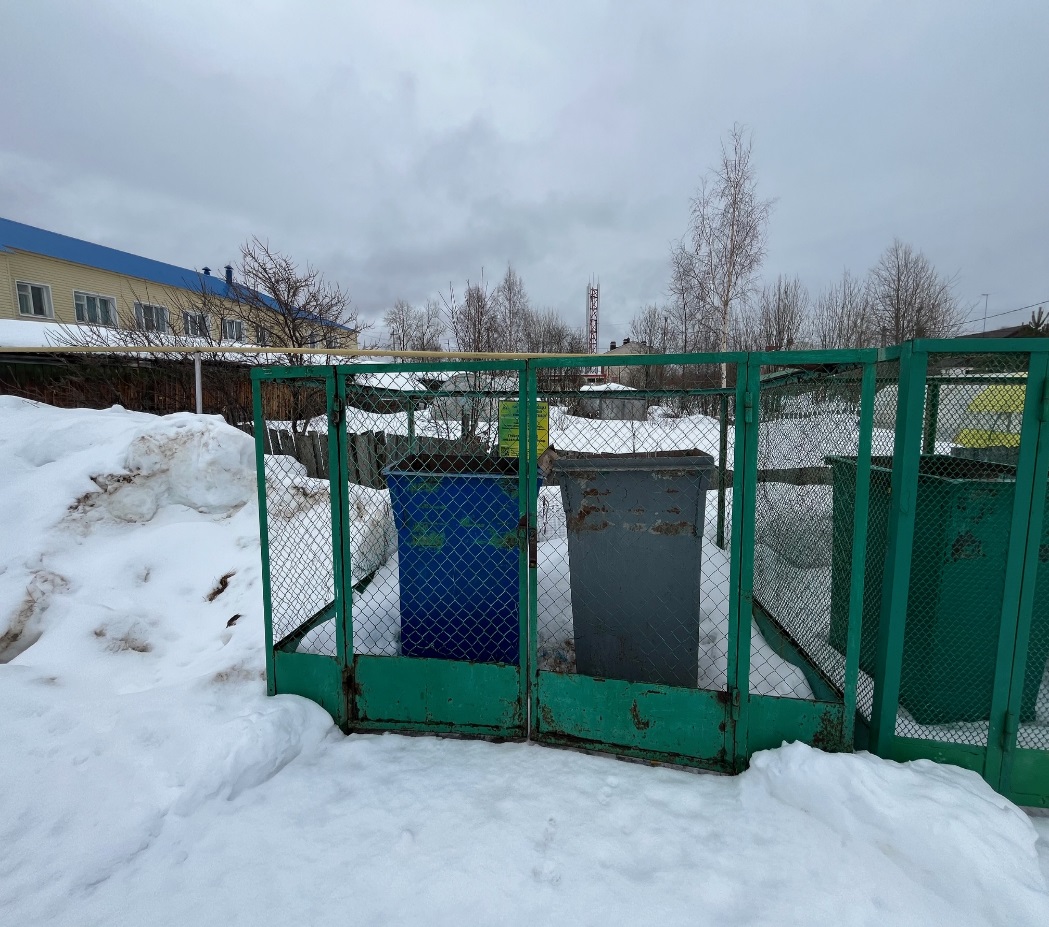 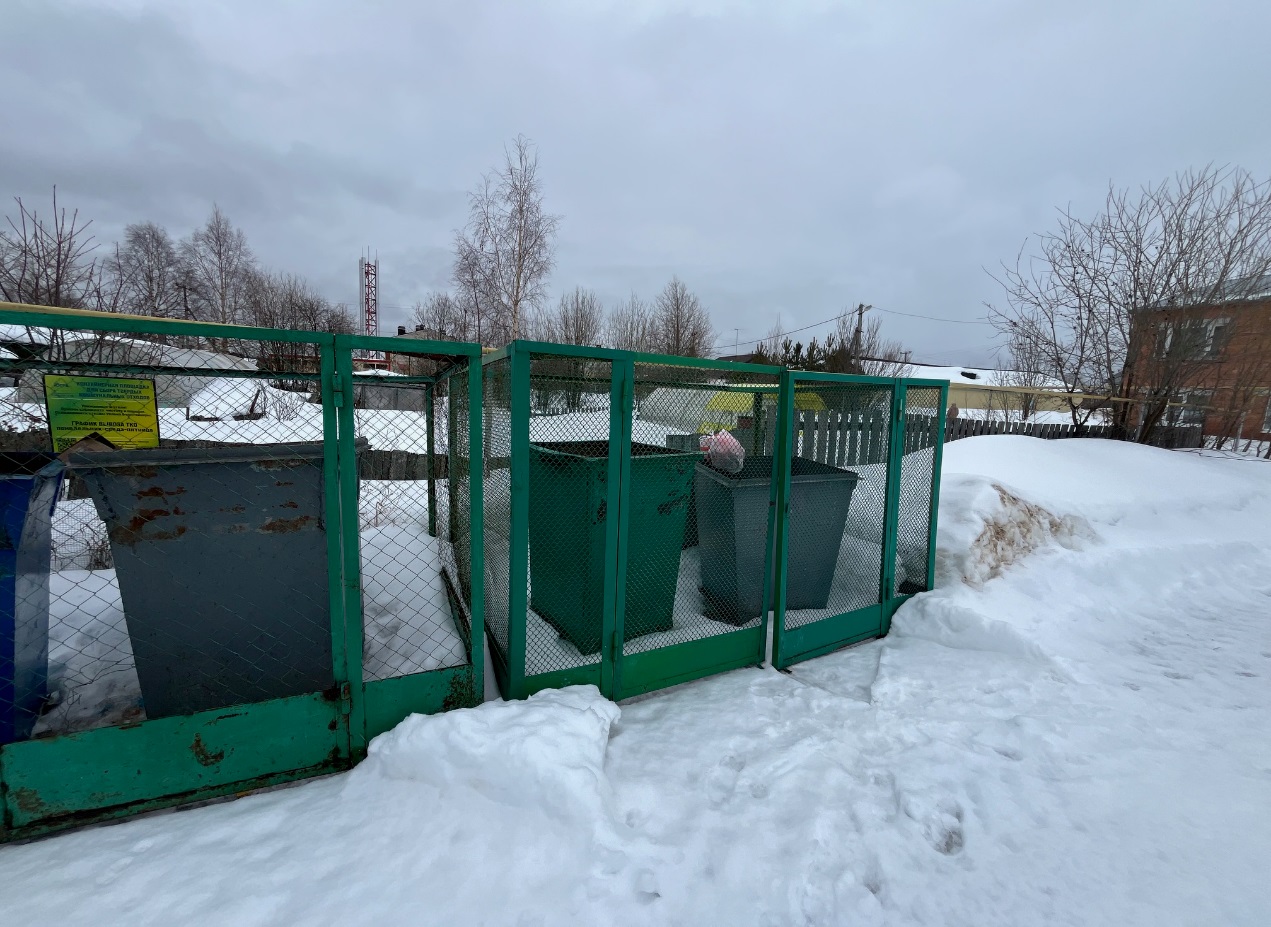 г.п. Таёжный, ул. Коммунистическая, д.8г. г.п. Таёжный, ул. Коммунистическая, д.8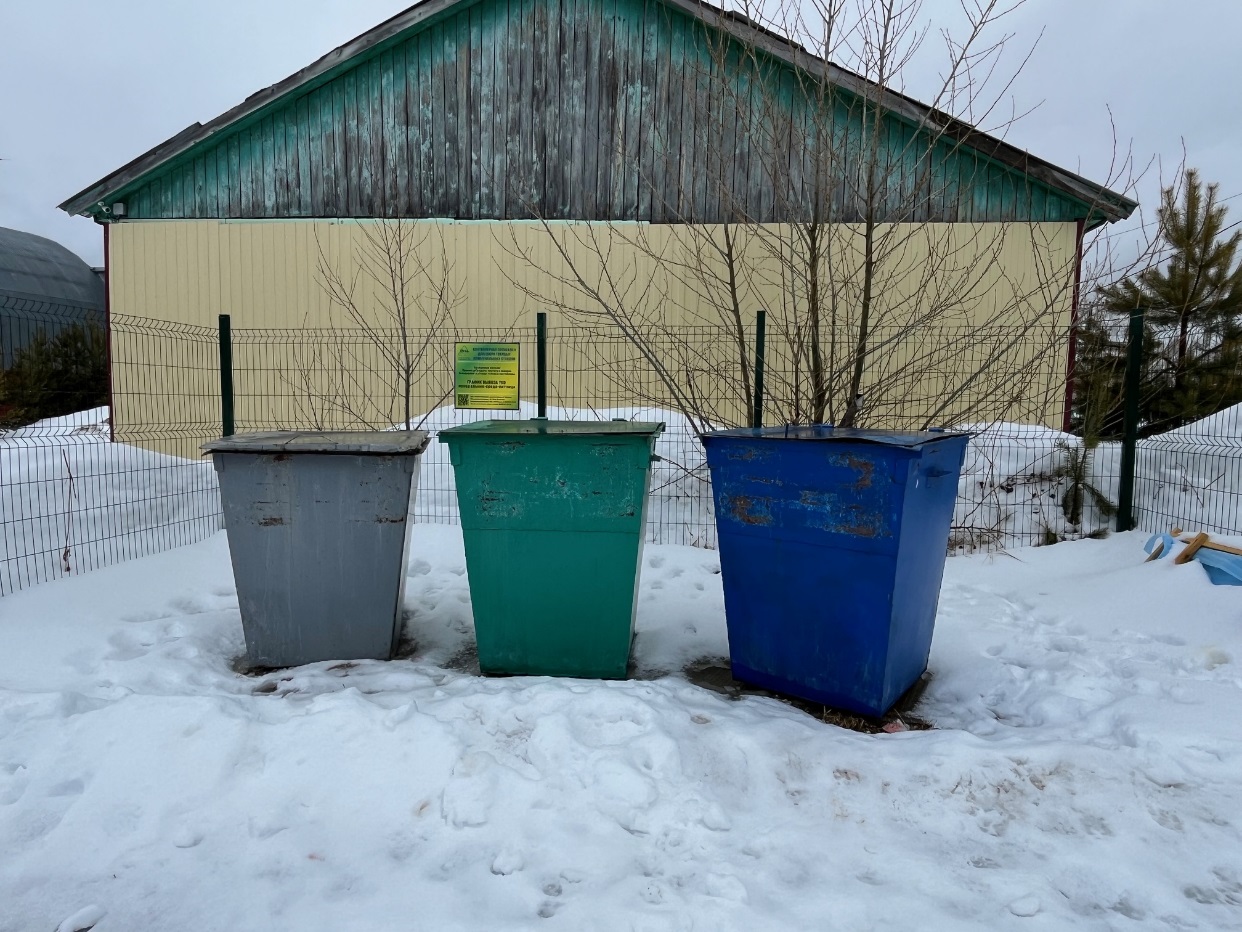 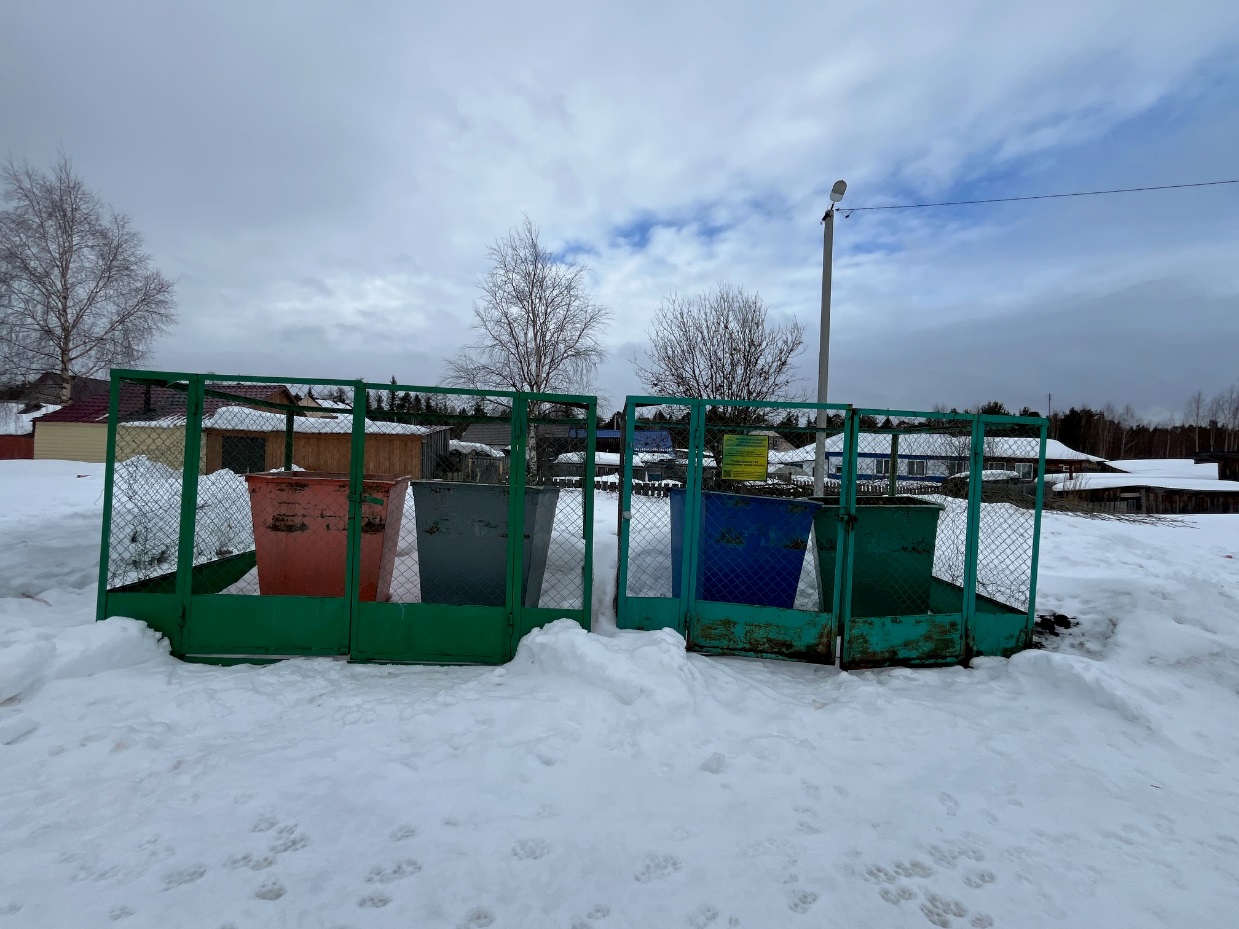 г.п. Таёжный , ул. Уральская, д.36,                                                                                г.п. Таёжный  ул. Уральская, д.33г.п. Таёжный , ул. Уральская, д.36,                                                                                г.п. Таёжный  ул. Уральская, д.33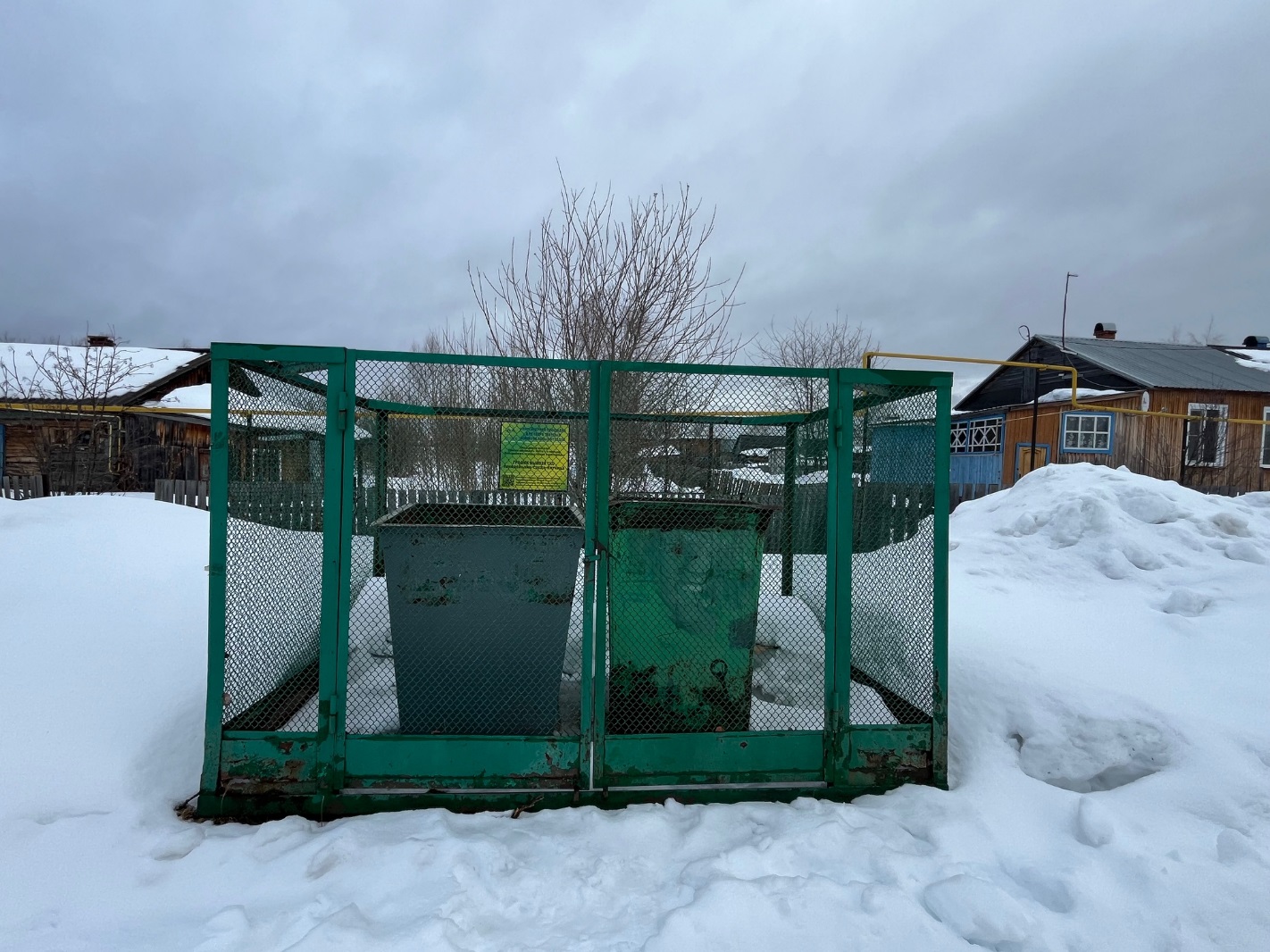 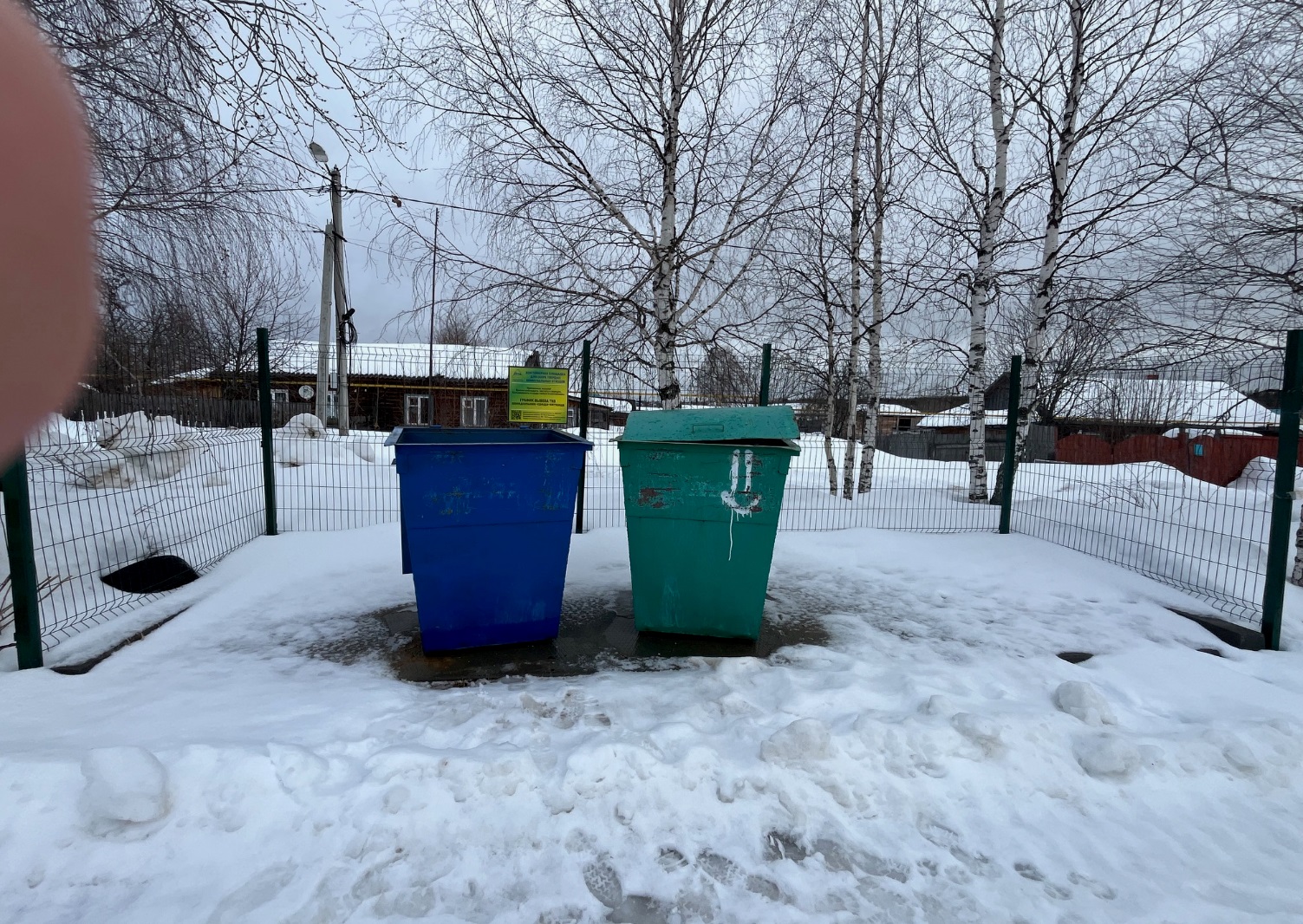 г.п. Таёжный, ул. Надежды Курченко д. 3г.п. Таёжный, ул. Надежды Курченко д. 12г.п.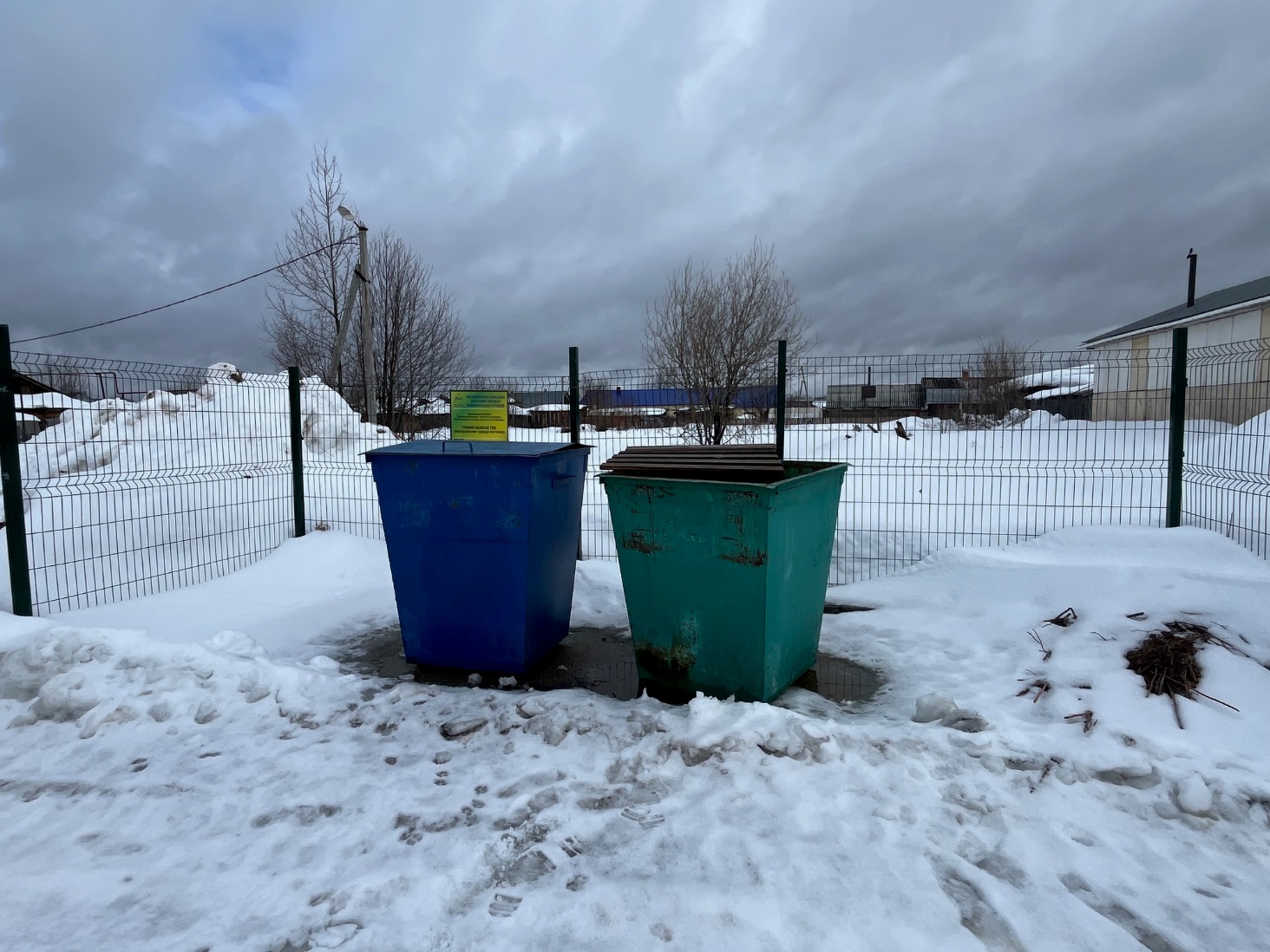 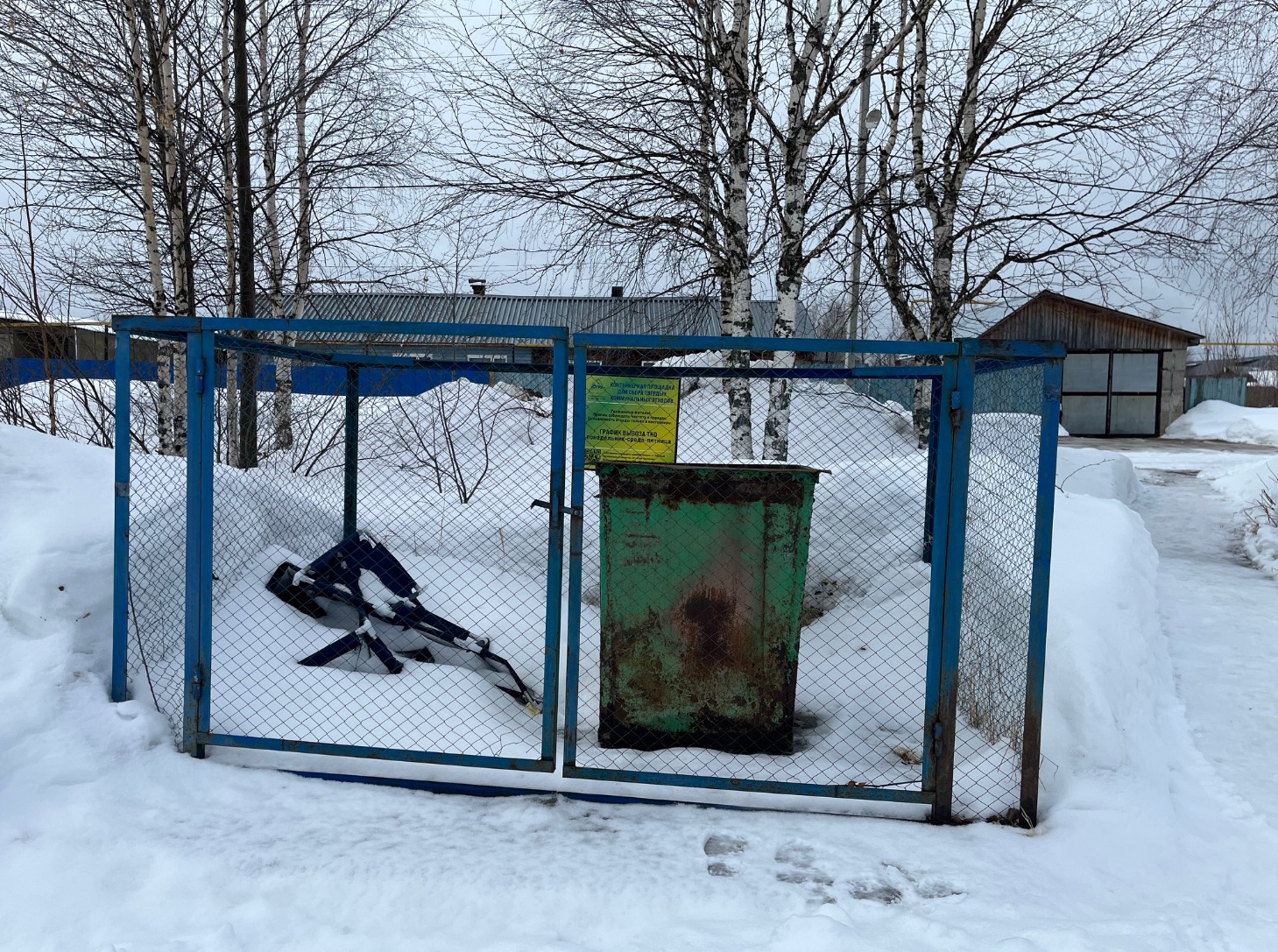 г.п. Таёжный ул. Лесозаготовителей, д.13г.п. Таёжный ул. Лесозаготовителей, д.3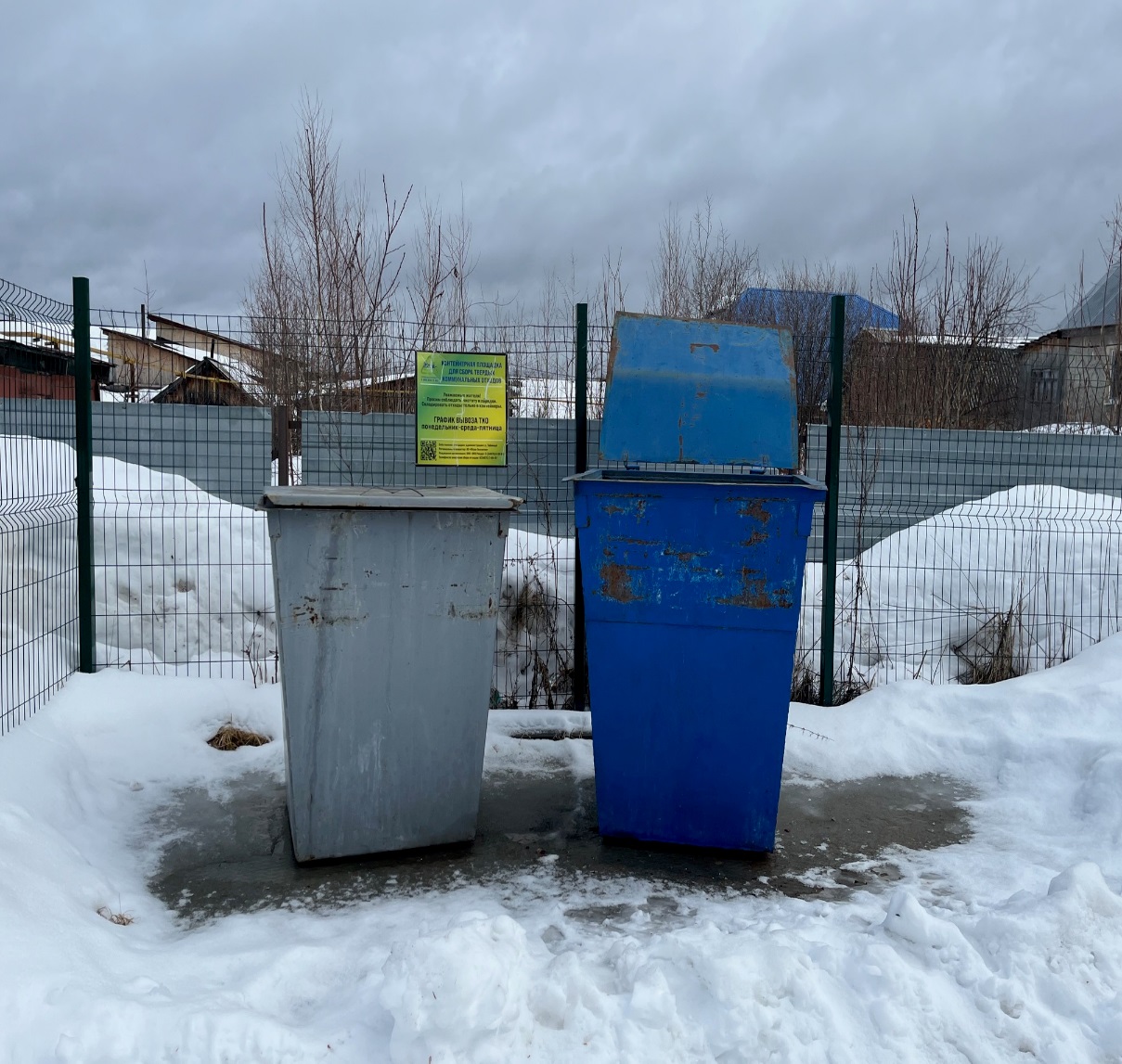 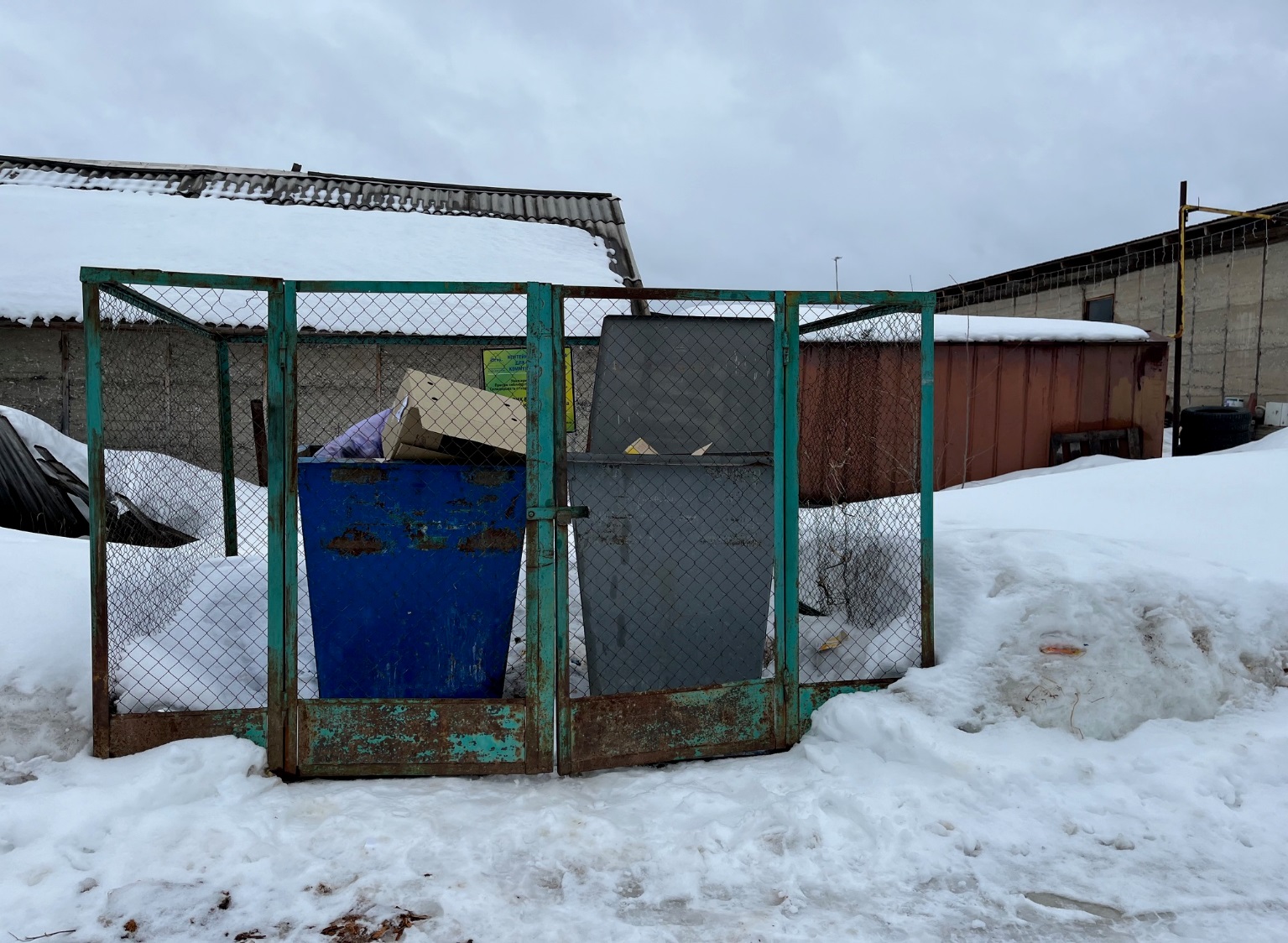 г.п. Таёжный ул. Новоселов, д.2г.п. Таёжный ул. Трудовая, д.6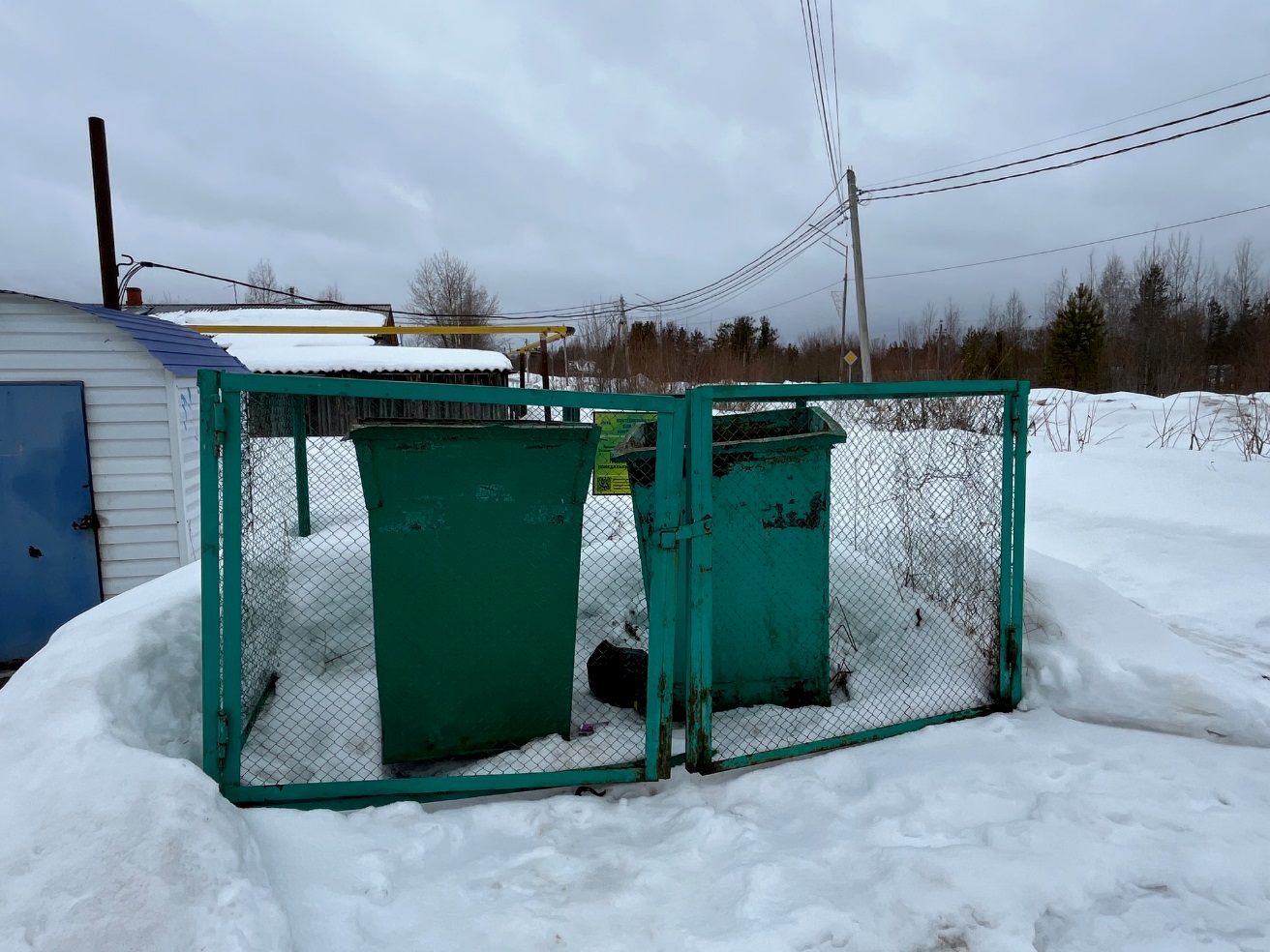 г.п. Таёжный, ул. Железнодорожная, д.6